Publicado en MADRID el 30/11/2018 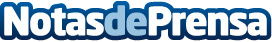 Mediapost y el marketing relacional: el secreto de por qué un cliente fideliza con una marcaEl business intelligence es uno de los mejores aliados para atraer al cliente al punto de venta, conocerlo y establecer estrategias personalizadas para captarlo y retenerloDatos de contacto:ANA VAZQUEZ (TRESCOM)Nota de prensa publicada en: https://www.notasdeprensa.es/mediapost-y-el-marketing-relacional-el-secreto Categorias: Marketing http://www.notasdeprensa.es